BAB IIIANALISA DAN PERANCANGANAnalisaIdentifikasi MasalahPada kegiatan praktek kerja lapangan, informasi menjadi hal yang penting untuk didapatkan guna membantu kelancaran pada saat pendaftaran dan saat kegiatan prakering berlangsung. Untuk mendapatkan informasi praktek kerja lapangan siswa harus menghubungi sekertariat sekolah bagian hubungan industri. Karena adanya pandemi yang hingga saat ini menyebabkan adanya peraturan yang dimana mengharuskan kegiatan pembelajaran secara daring. Dan juga dengan siswa yang akan memulai kegiatan praktek kerja lapangan akan terkendala untuk mendapatkan informasi yang berkaitan dengan praktek kerja lapangan tersebut. Dalam pelaksaan praktek kerja lapangan penulis menemukan beberapa masalah yang timbul, adapun permasalahan yang dapat diidentifikasi adalah sebagai berikut :Siswa tidak mengetahui persayaratan untuk melakukan 				kegiatan praktek kerja lapangan.Formulir pengajuan praktek kerja lapangan.Tidak adanya sistem untuk memanajemen kegiatan praktek 				kerja lapangan di sekolah sehingga siswa tidak mengetahui 				informasi mengenai praktek kerja lapangan.Pemecahan MasalahBerdasarkan permasalahan yang sudah disebutkan di atas, maka dibuat sebuah Sistem Informasi Manajemen Praktek Kerja Lapangan Berbasis Website Menggunakan Framework CodeIgniter. Sistem yang akan dibuat ini mempunyai beberapa kelebihan antara lain:Mempermudah manajemen data praktek kerja lapangan.Mempermudah pendaftaran siswa yang akan melakukan kegiatan 	praktek kerja lapangan.Mempermudah untuk mendapatkan informasi selama kegiataan 	praktek kerja lapangan berlangsung.Mempermudah proses manajemen penilaian.Perancangan	Untuk perancangan sistem akan menggunakan model UML (Unified Modeling Language). Berikut dan diagram UML yang akan mendeskripsikan sistem yang akan dibangun:Perancangan SistemUse CaseUse Case merupakan sebuah interaksi antara aktor dan sistem. Dalam sistem yang akan dibuat, use case yang dibangun sebagai berikut: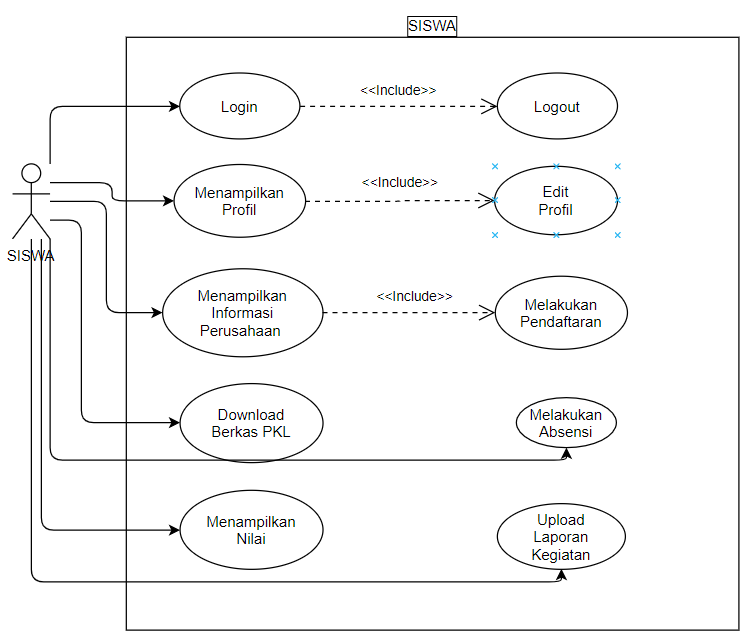 Gambar 3.1 Use Case Siswa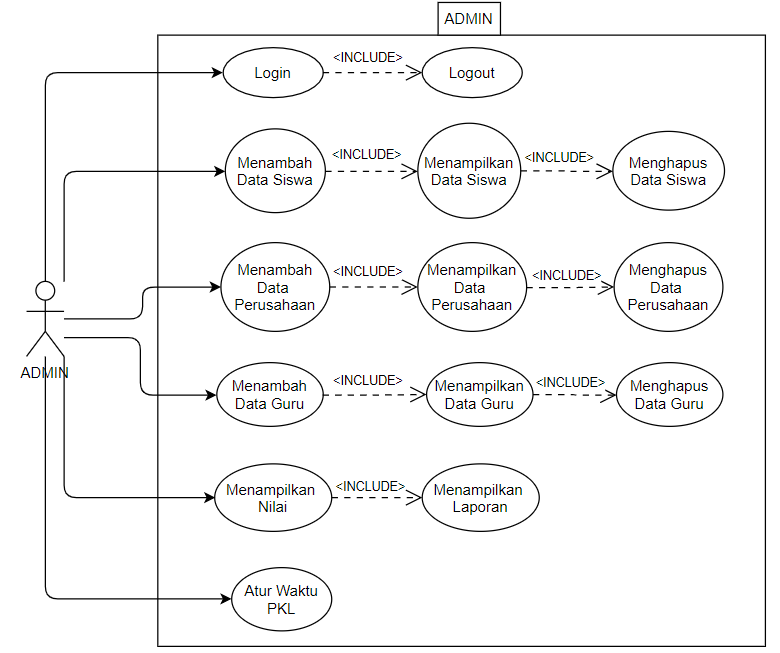 Gambar 3.2 Use Case Admin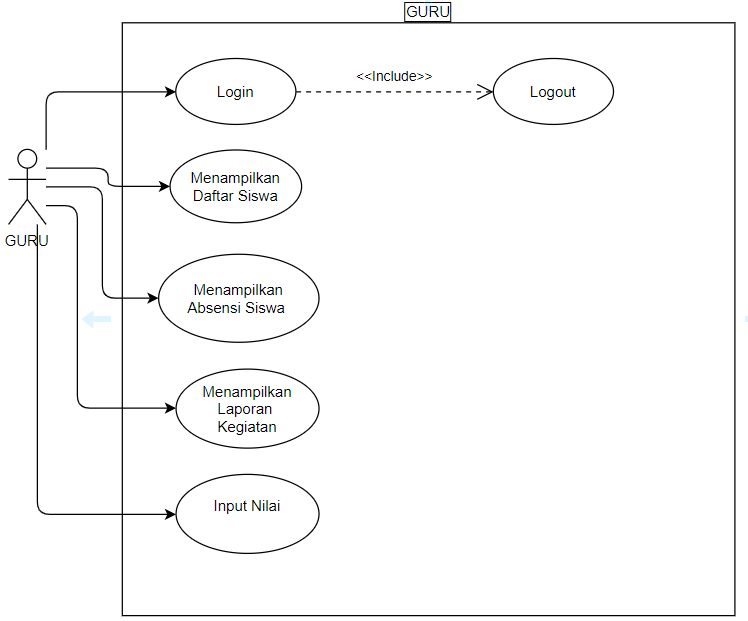 Gambar 3.3 Use Case Guru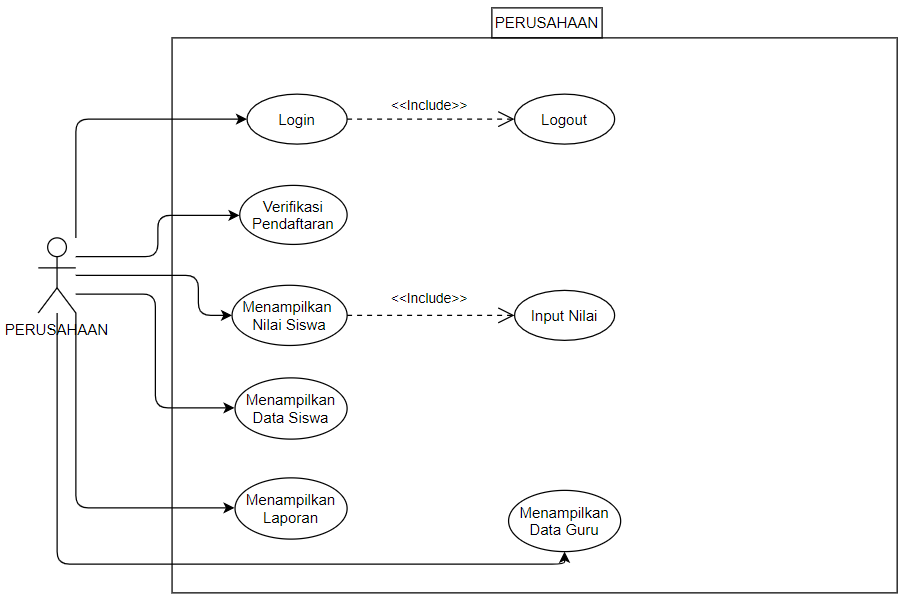 Gambar 3.4 Use Case PerusahaanActivity Diagram Activity diagram merupakan diagram yang menerangkan tentang aktivitas-aktivitas yang dapat dilakukan oleh seorang pengguna yang akan diterapkan pada aplikasi. Activity diagram untuk setiap kegiatan yang ada pada sistem informasi yang akan dirancang digambarkan sebagai berikut:Activity Diagram Siswa Login Siswa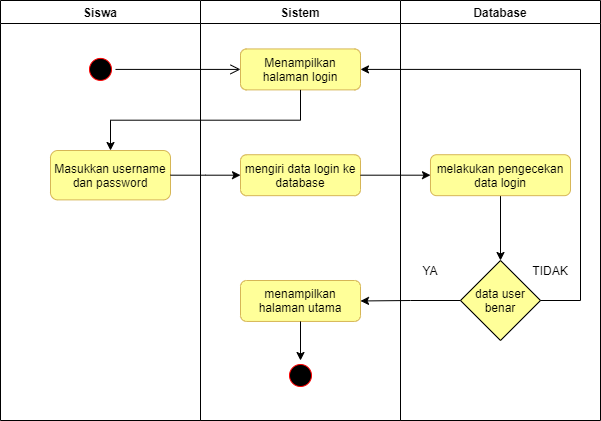 Gambar 3.5 Activity Diagram Login SiswaActivity Diagram siswa Edit Profil Siswa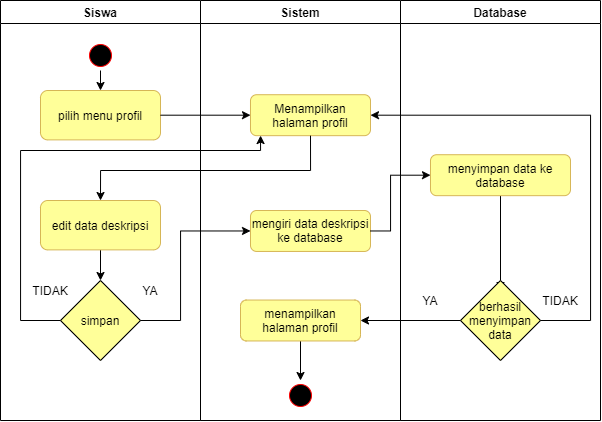 Gambar 3.6 Activity Diagram Siswa Edit Profil SiswaActivity Diagram siswa menampilkan tempat rekomendasi perusahaan.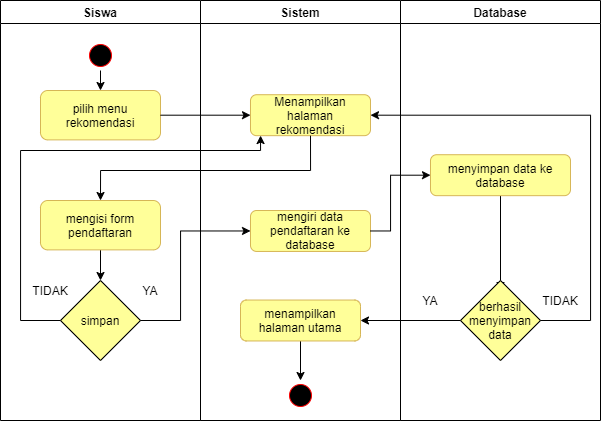 Gambar 3.7 Activity Diagram Siswa menampilkan tempat rekomendasi perusahaanActivity Diagram  siswa melakukan absensi.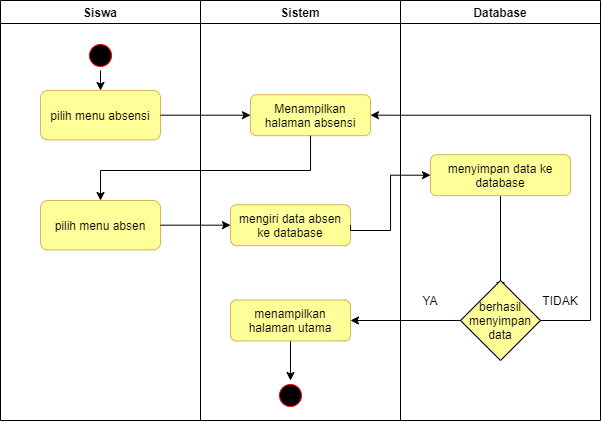 Gambar 3.8 Activity Diagram siswa melakukan absensiActivity Diagram siswa upload laporan praktek kerja lapangan.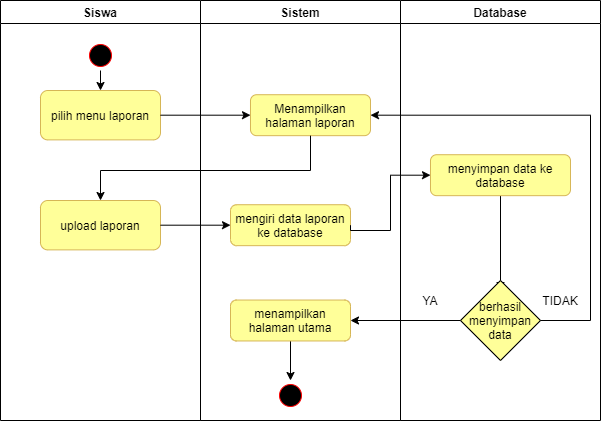 Gambar 3.9 Activity Diagram siswa upload laporan praktek kerja lapanganActivity Diagram Admin menambah data siswa.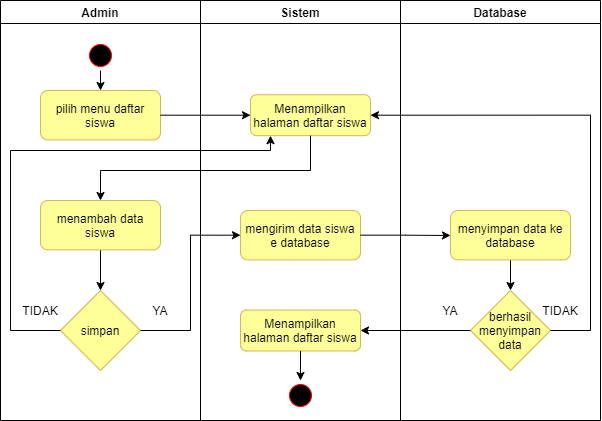 Gambar 3.10 Activity Diagram Admin menambah data siswa.Activity Diagram Admin menambah data perusahaan.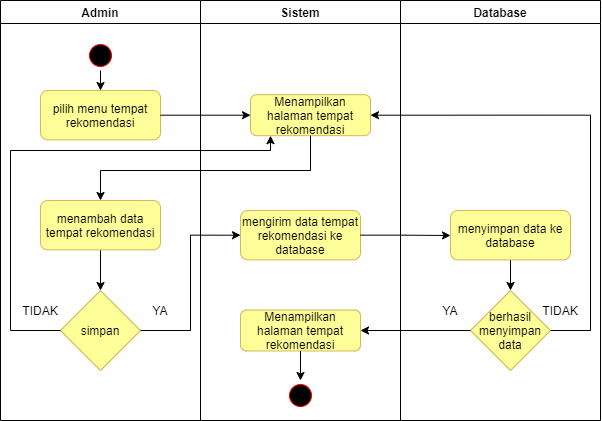 Gambar 3.11 Activity Diagram Admin menambah data perusahaan.Activity Diagram  Admin menambah data guru monitoring.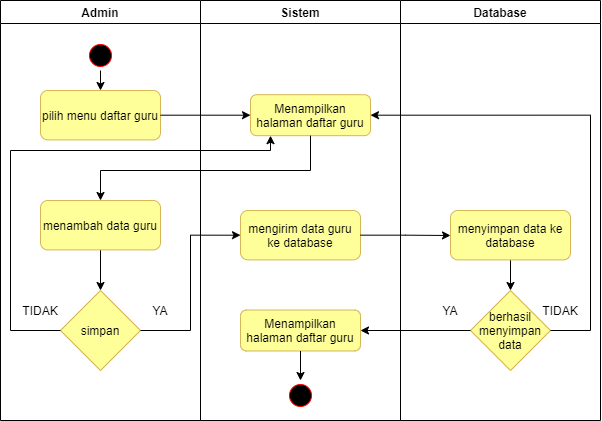 Gambar 3.12 Activity Diagram Admin menambah data guru monitoring.Activity Diagram Admin mengatur waktu praktek kerja lapangan.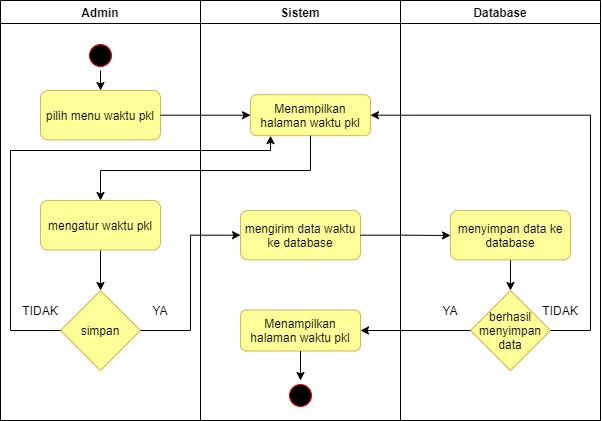 Gambar 3.13 Activity Diagram Admin mengatur waktu praktek kerja lapangan.Activity Diagram Perusahaan verifikasi pendaftaran.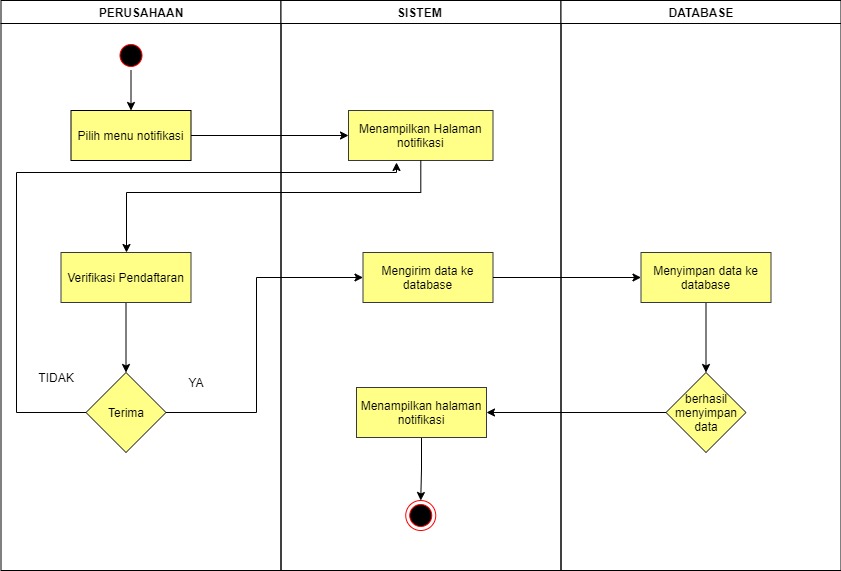 Gambar 3.14 Activity Diagram Perusahaan verifikasi pendaftaran.Activity Diagram Perusahaan  input nilai siswa.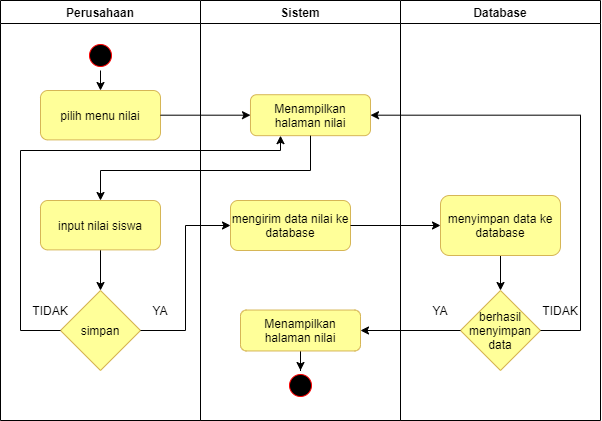 Gambar 3.15 Activity Diagram Perusahaan  input nilai siswa.Perancangan DataRancangan database  (basis data) untuk menentukan isi dan pengaturan data yang dibutuhkan sebagai berikut:Conceptual Data Model (CDM)CDM adalah model yang dibuat berdasarkan anggapan bahwa dunia nyata terdiri dari kumpulan obyek-obyek dasar yang dinamakan entitas (entity) serta hubungan (relationship) antara entitas-entitas. Berikut adalah rancangan CDM yang akan digunakan: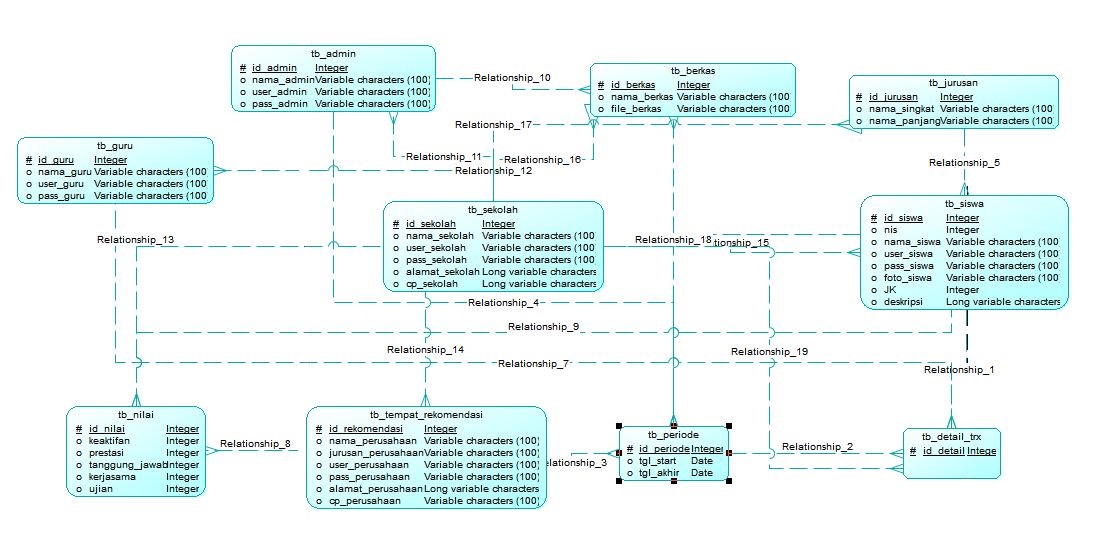 Gambar 3.16 Conceptual Data Model (CDM)Psychal Data Model (PDM)PDM atau Physical Data Model adalah gambaran secara detail mengenai basis data dalam bentuk fisik. Pada penerapan PDM dapat disamakan dengan skema relasi yang memiliki ufngsi untuk memodelkan struktur fisik dan secara detail dari suatu basis data. PDM dalam sistem yang akan dibuat sebagai berikut: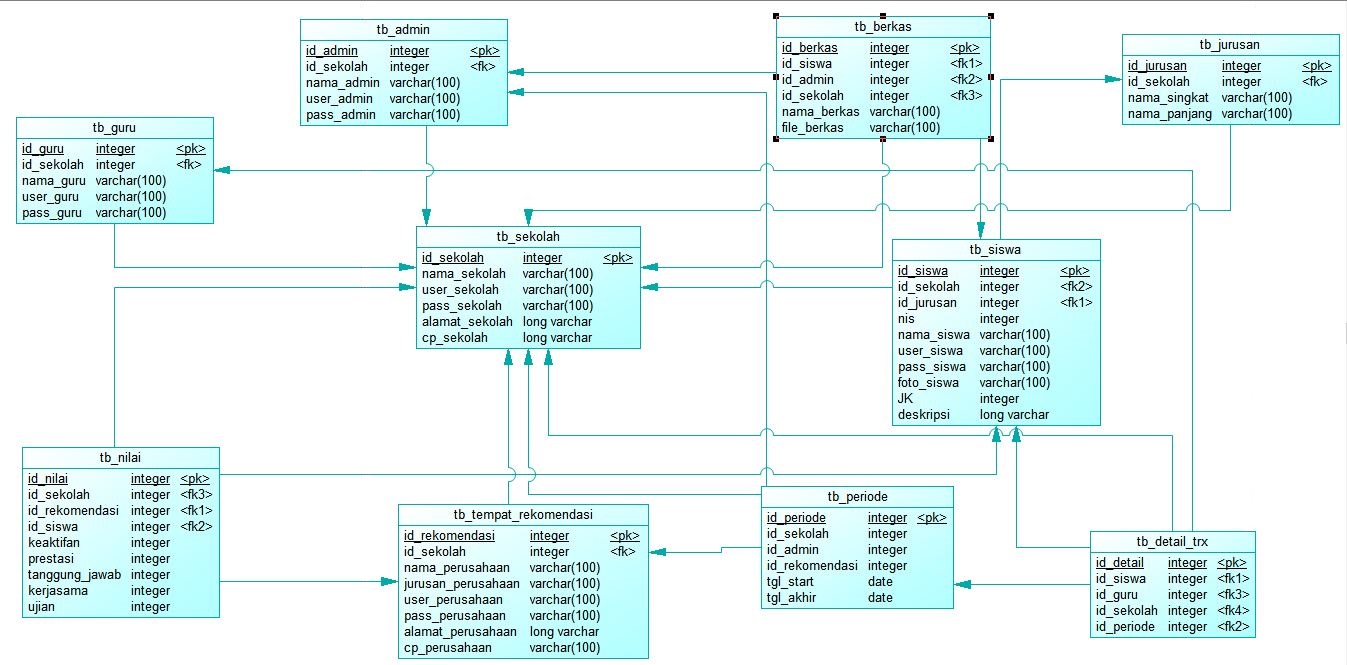 Gambar 3.17 PDMDesain TabelTabel Siswa	Tabel Siswa digunakan untuk menyimpan data siswa yang menggunakan aplikasi yang mencakup id_siswa, nis, nama_siswa, kelas, user, pass, foto, jk, deskripsi. Tabel Siswa yang dibangun pada sistem sebagai berikut:Tabel 3.1 Tabel SiswaTabel Jurusan	Tabel Jurusan digunakan untuk menyimpan data jurusan sekolah yang mencakup id_jurusan, nama singkat, nama panjang. Tabel Jurusan yang dibangun pada sistem sebagai berikut:Tabel 3.2 Tabel JurusanTabel Nilai	Tabel Nilai ini untuk menyimpan data nilai siswa setelah menyelesaikan pkl. Tabel nilai yang dibangun pada sistem sebagai berikut:Tabel 3.3 Tabel NilaiTabel Guru	Tabel Guru ini untuk menyimpan data guru pembimbing siswa pkl. Tabel Guru yang dibangun pada sistem sebagai berikut:Tabel 3.4 Tabel GuruTabel Tempat Rekomendasi	Tabel tempat rekomendasi ini digunakan untuk menyimpan data perusahaan yang sudah bekerja sama dengan sekolah. Tabel Tempat Rekomendasi yang dibangun pada sistem sebagai berikut:Tabel 3.5 Tabel_Tempat_RekomendasiTabel Periode	Tabel Periode ini untuk menyimpan data tempat berlangsungnya pkl siswa, waktu pkl. Tabel Transaksi yang dibangun pada sistem sebagai berikut: Tabel 3.6 Tabel PeriodeTabel Berkas	Tabel Berkas ini untuk menyimpan berkas pkl seperti, panduan,surat pendaftaran, laporan pkl. Tabel Berkas yang dibangun pada sistem sebagai berikut: Tabel 3.7 Tabel berkasTabel Admin	Tabel Admin ini digunakan untuk menyimpan data admin. Dengan tabel admin yang dibangun pada sistem sebagai berikut:Tabel 3.8 Tabel adminPerancangan User Interface	Dibawah ini adalah rancangan tampilan dari Sistem Informasi Manajemen Praktek Kerja Lapangan Berbasis Website Menggunakan Framework CodeIgniter:Siswa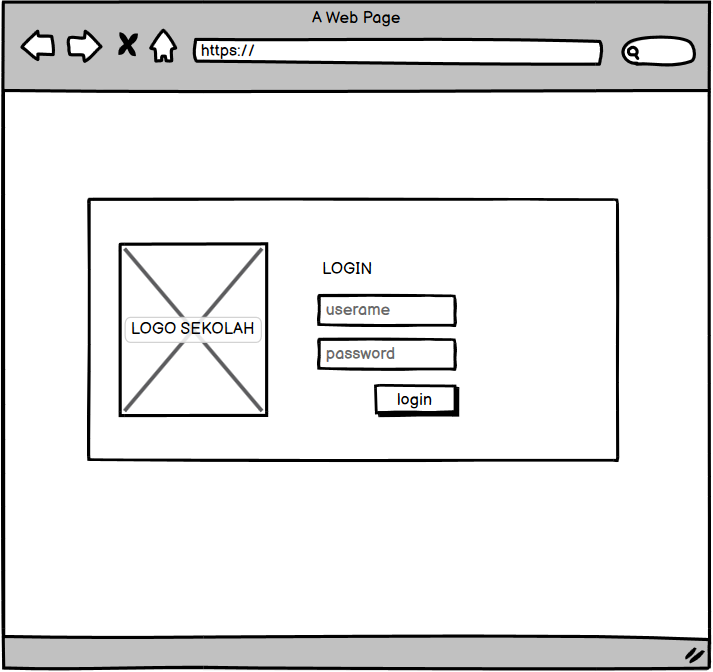 Gambar 3.8 Halaman Login Siswa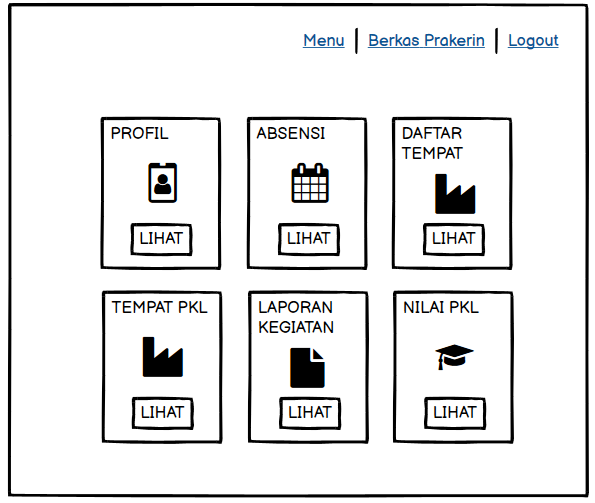 Gambar 3.9 Halaman home Siswa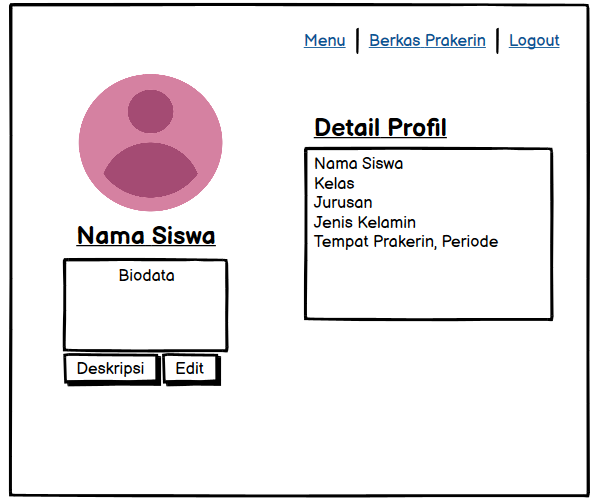 Gambar 3.10 Halaman profil Siswa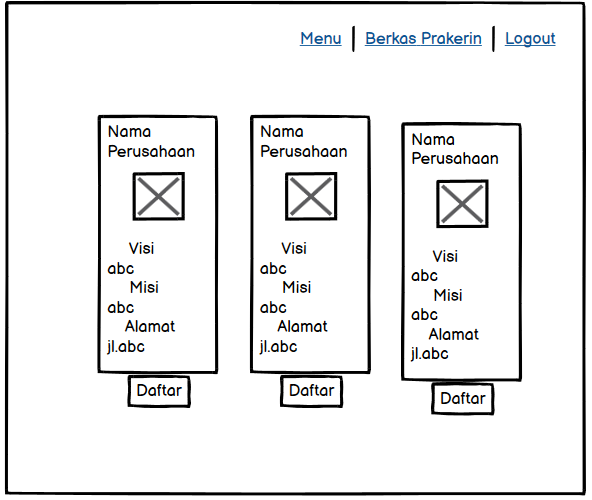 Gambar 3.11 Halaman tempat rekomendasi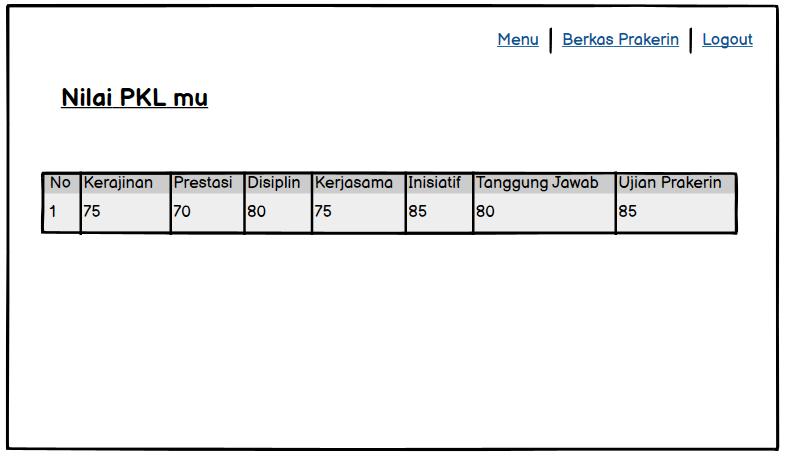 Gambar 3.12 Halaman nilai siswa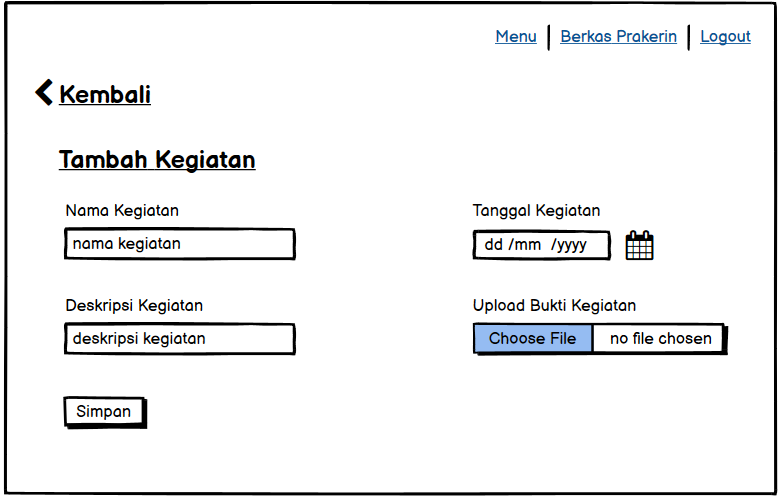 Gambar 3.13 Halaman kegiatanAdminGambar 3.14 Halaman login Admin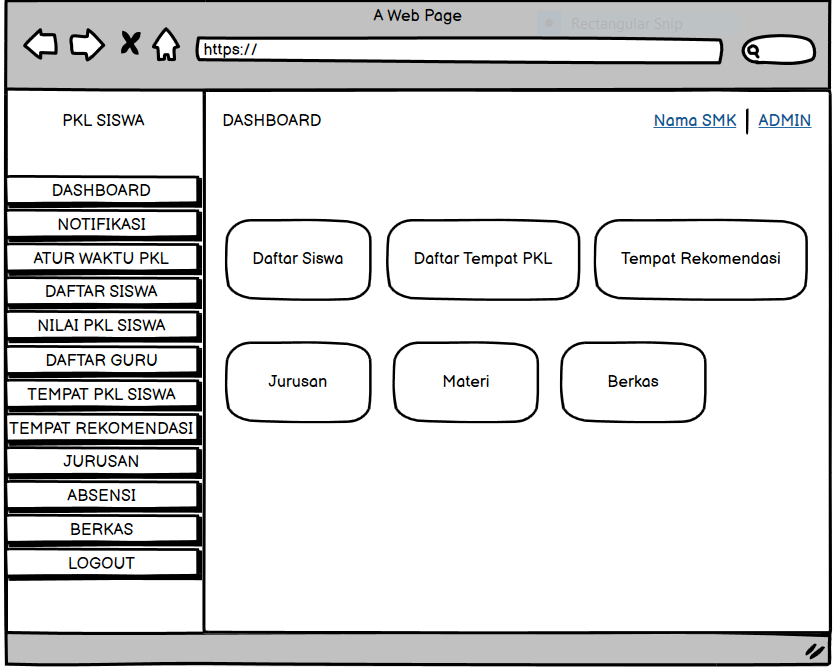 Gambar 3.15 Halaman home admin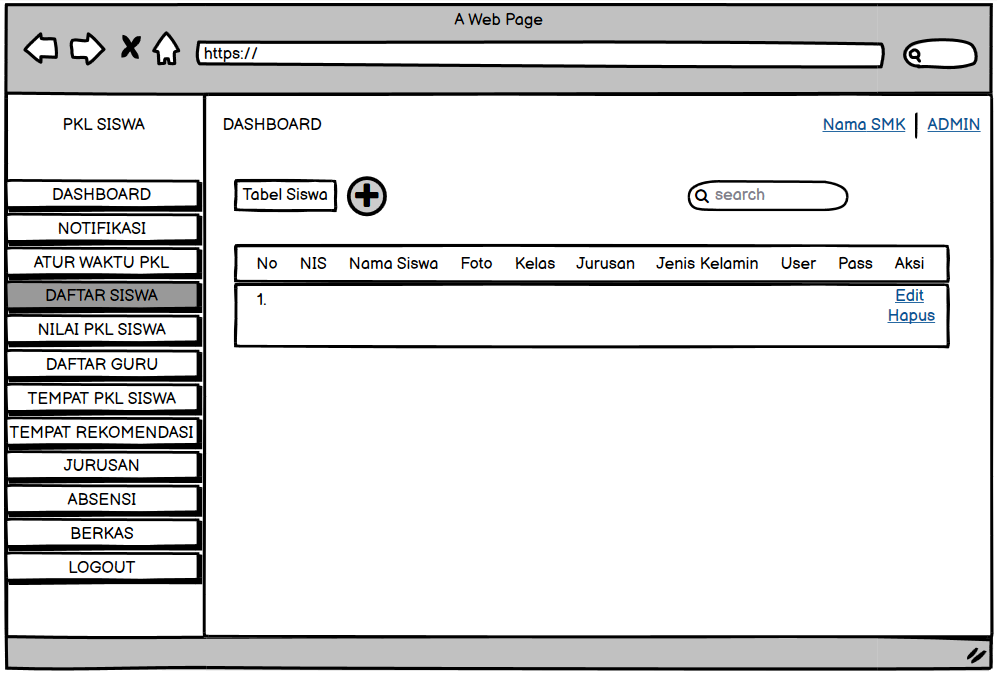 Gambar 3.16 Halaman daftar siswa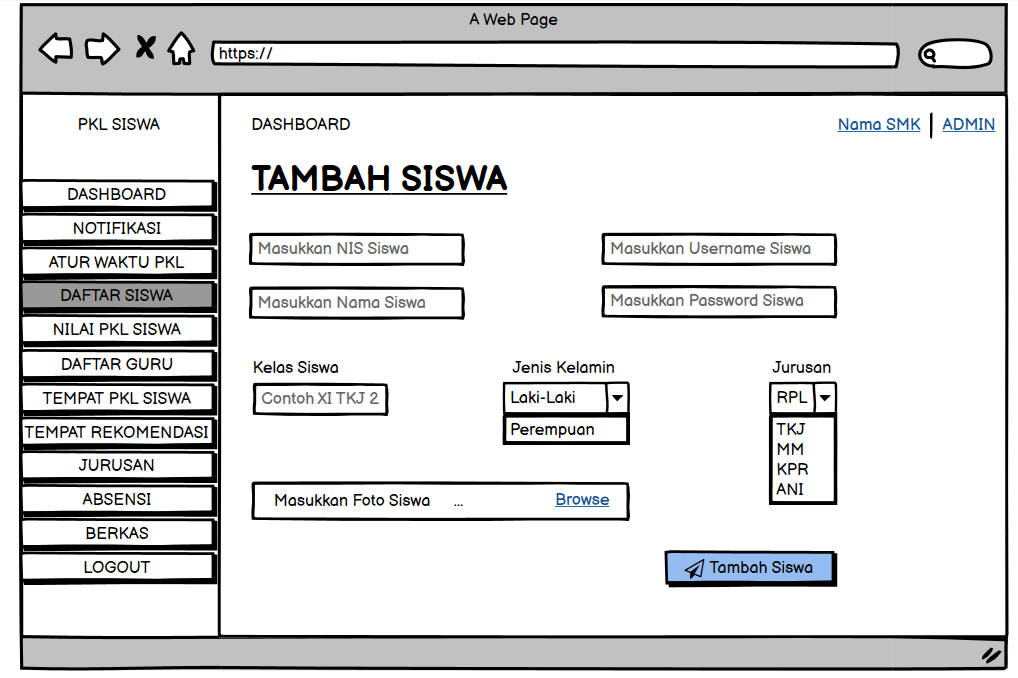 Gambar 3.17 Halaman tambah siswa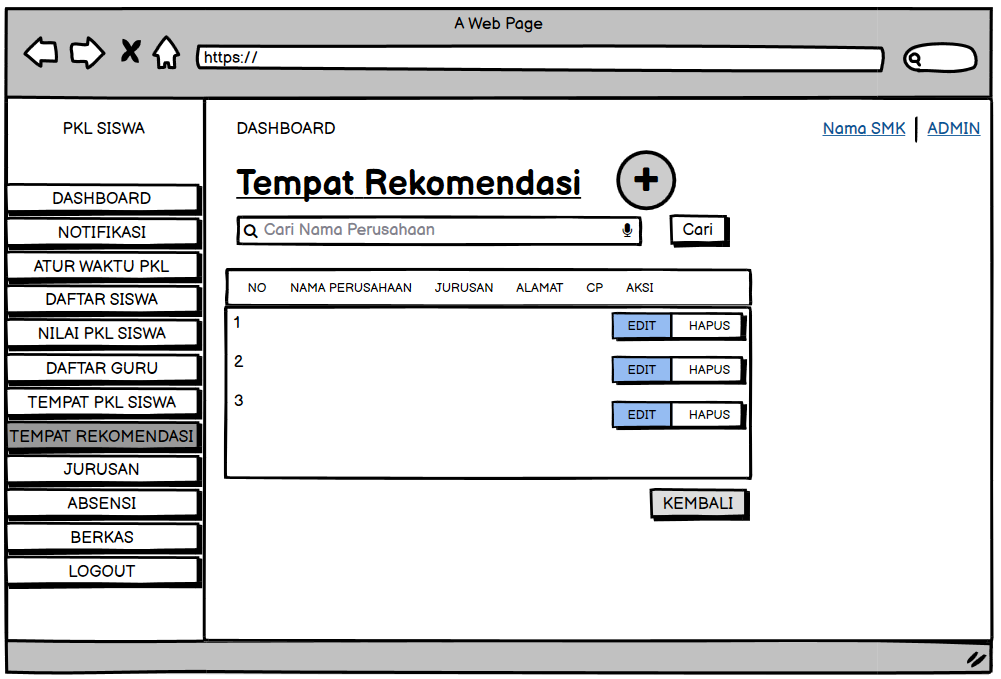 Gambar 3.18 Halaman tempat rekomendasi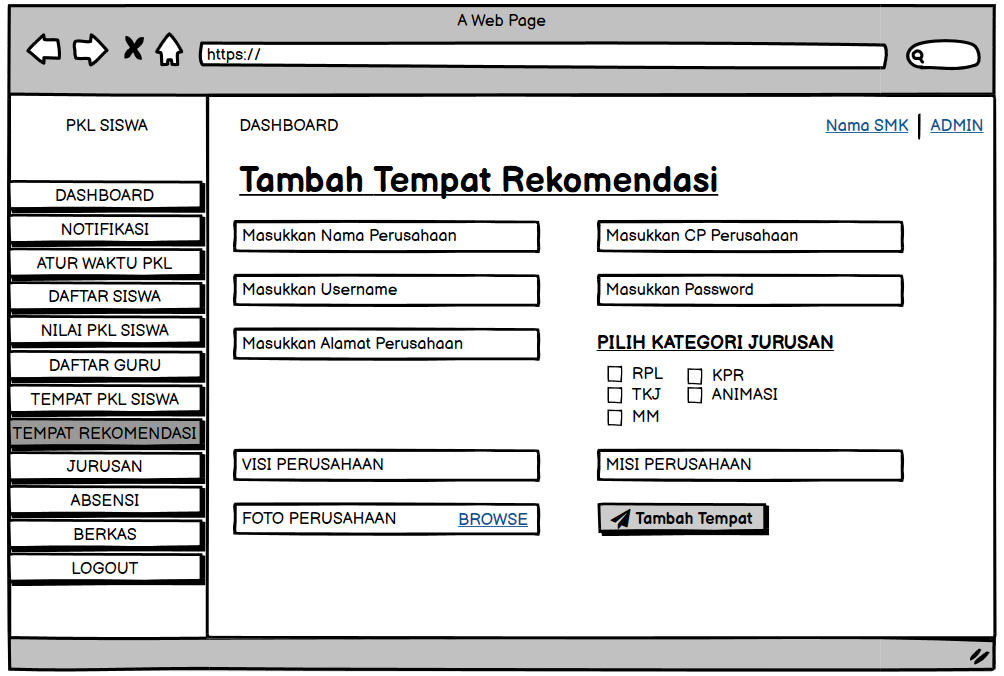 Gambar 3.19 Halaman tambah tempat rekomendasiGuruGambar 3.20 Halaman login guru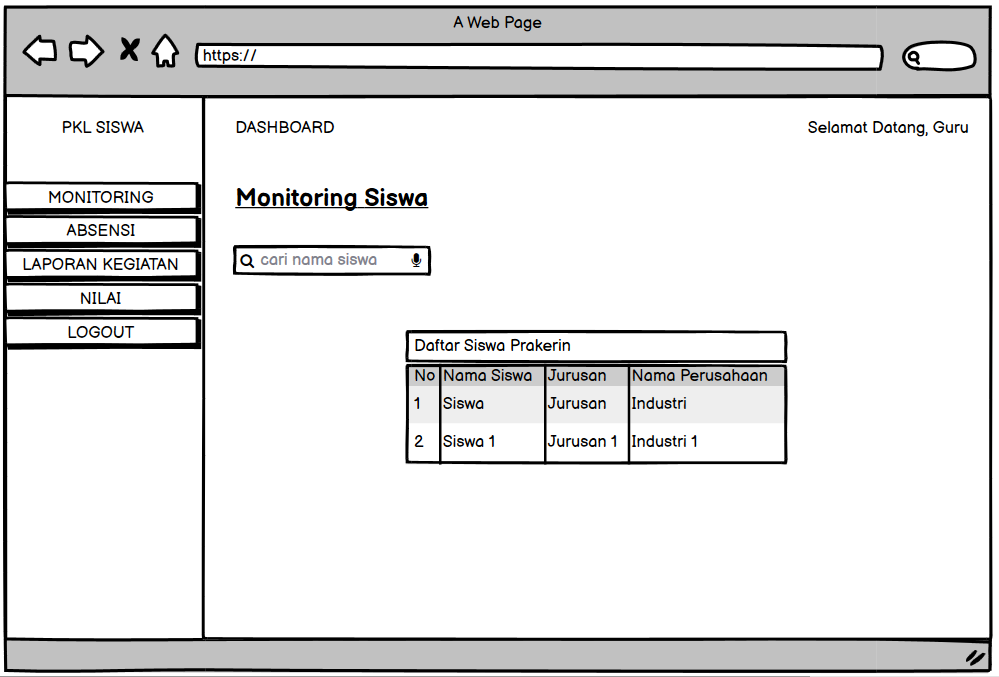 Gambar 3.21 Halaman home guru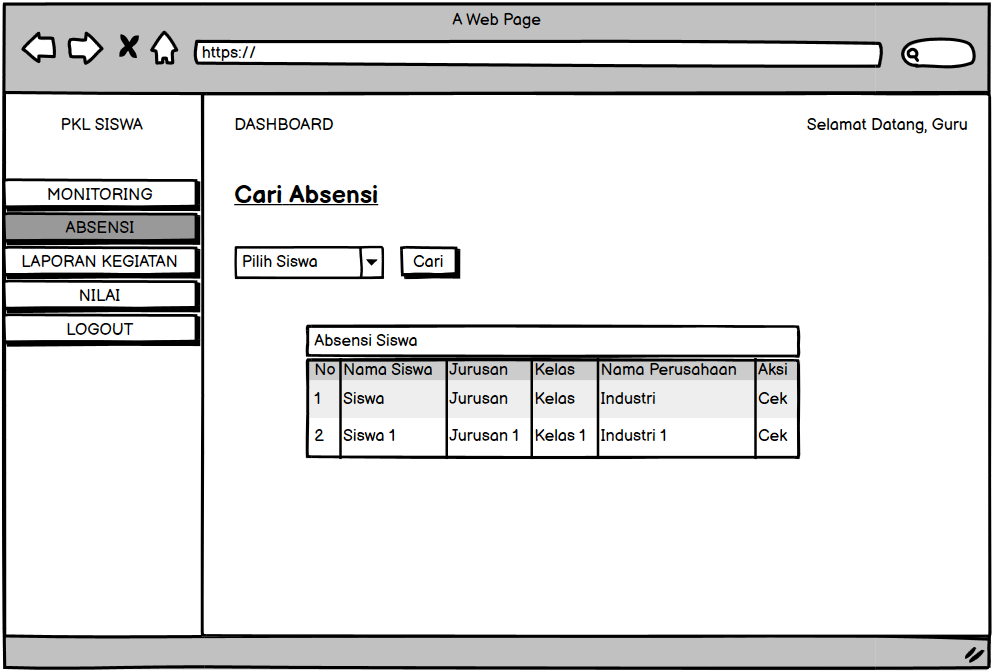 Gambar 3.22 Halaman lihat absensi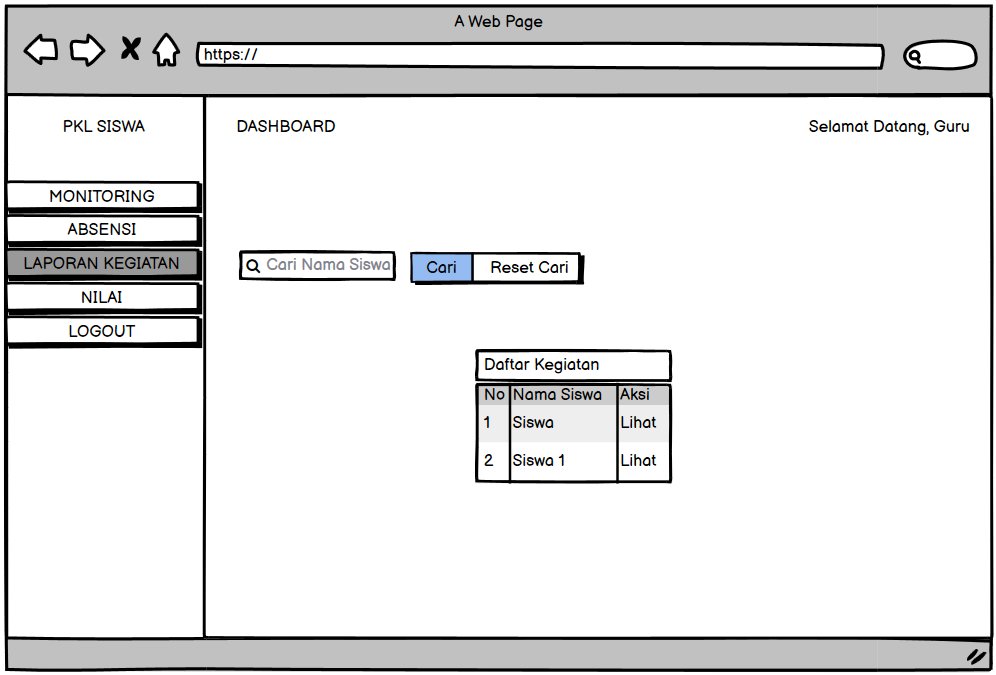 Gambar 3.23 Halaman lihat laporan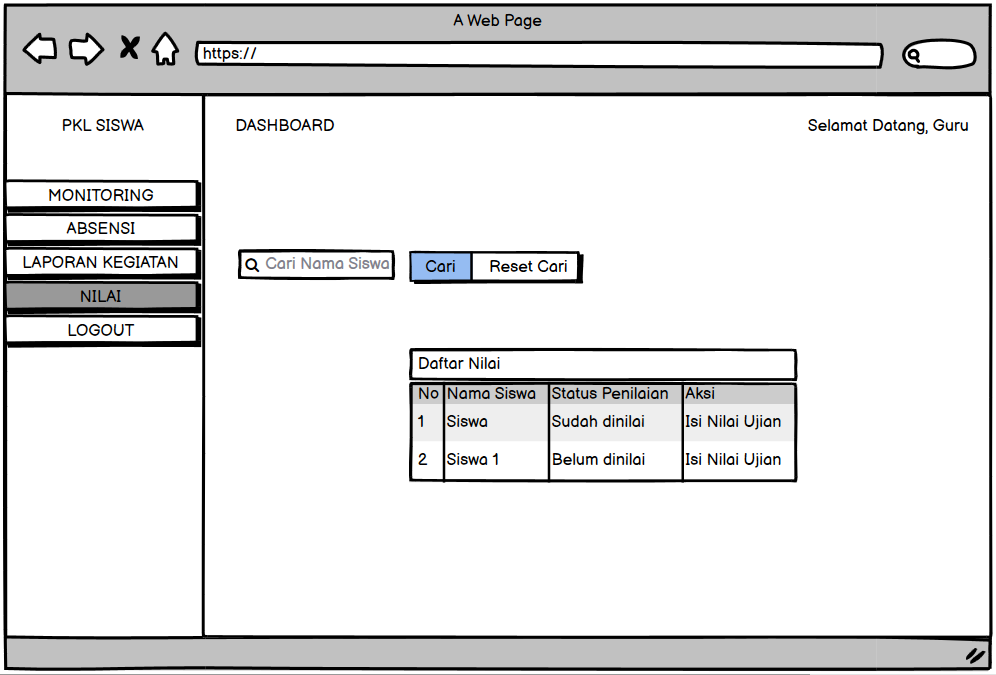 Gambar 3.24 Halaman isi nilai siswa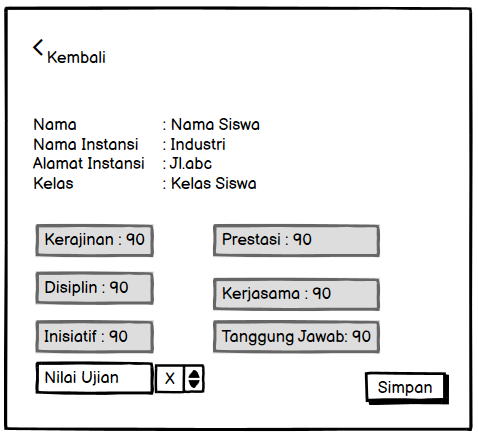 Gambar 3.25 Halaman isi nilai siswaPerusahaanGambar 3.26 Halaman login perusahaan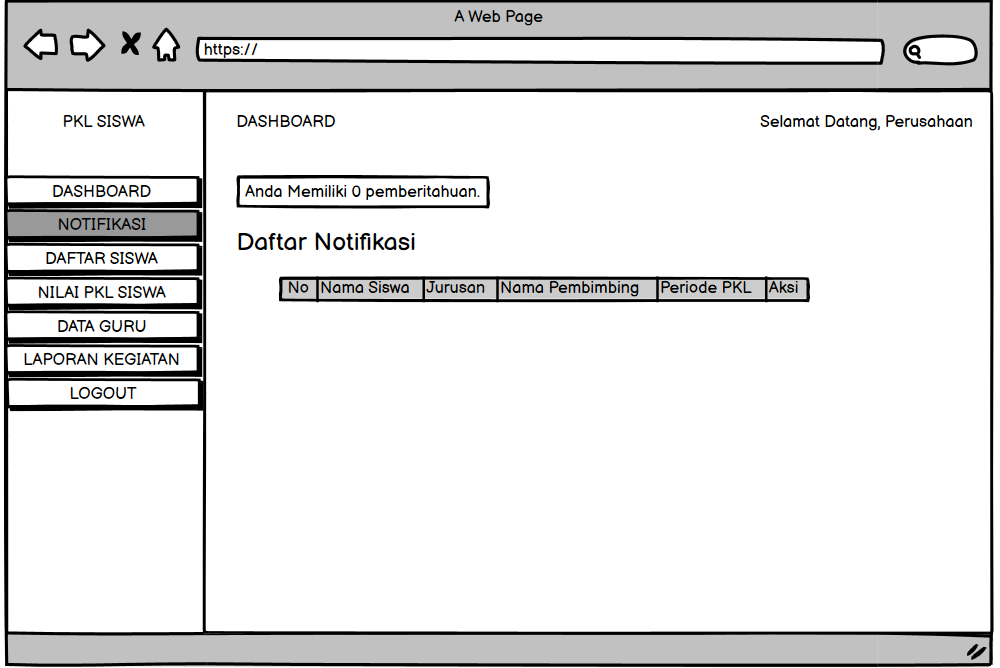 Gambar 3.27 Halaman validasi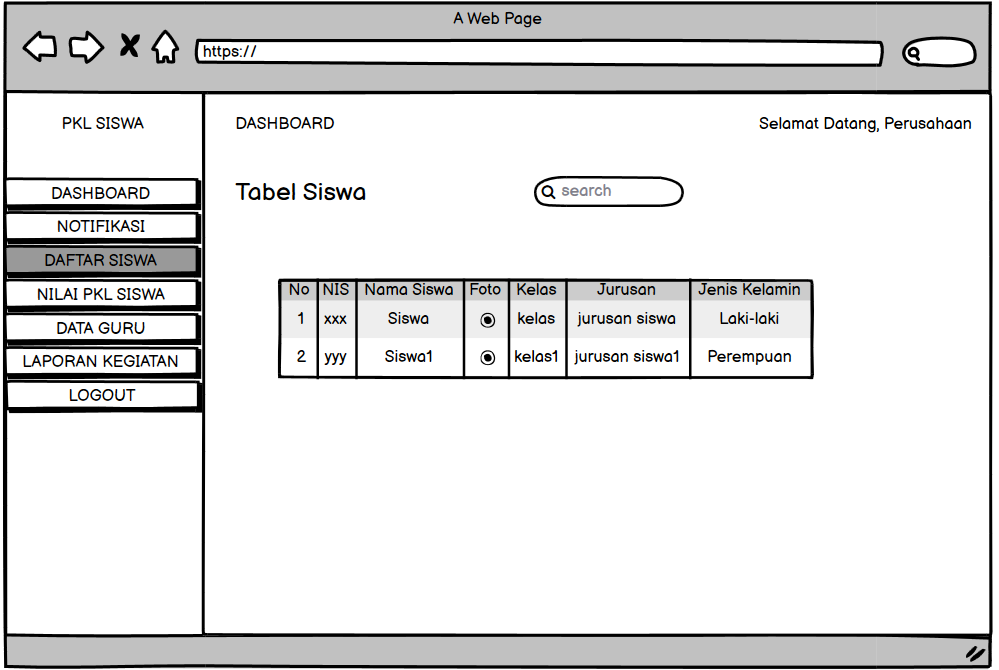 Gambar 3.28 Halaman lihat siswa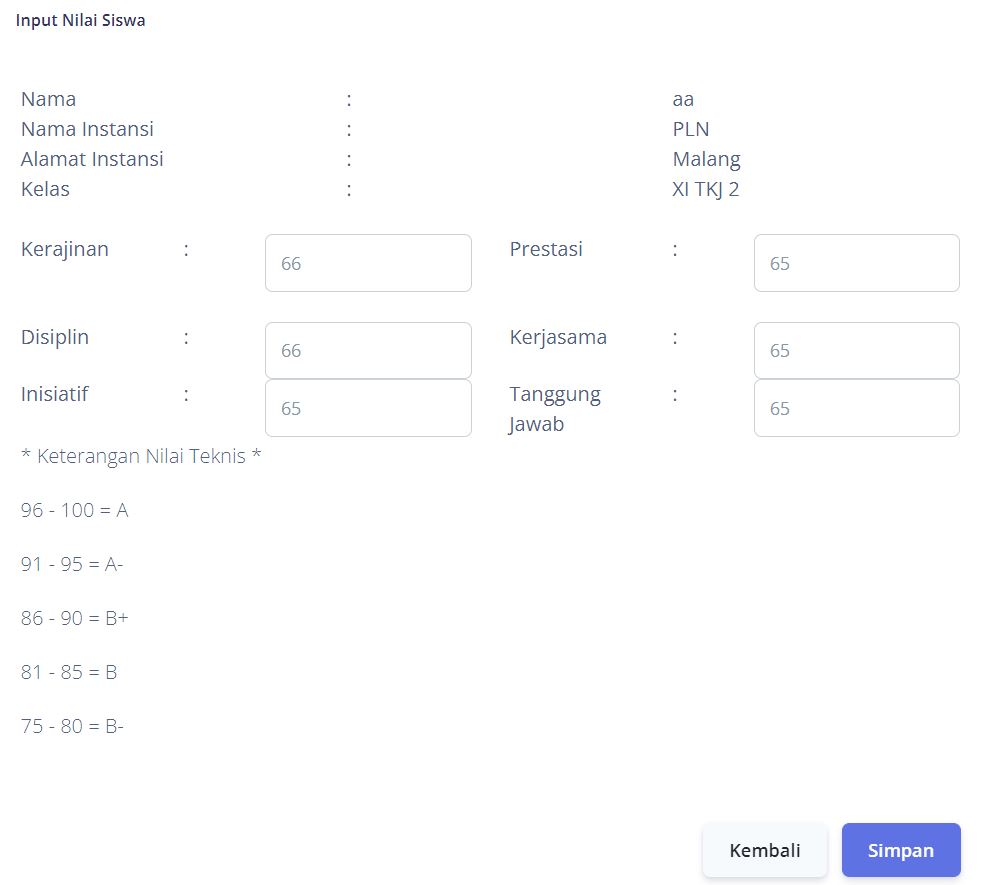 Gambar 3.29 Halaman input nilaiFieldTipe DataKeteranganId_siswaIntegerPrimary KeynisIntegerNama_siswaVarchar(100)kelasVarchar(100)User_siswaVarchar(100)Pass_siswaVarchar(100)Foto_siswaVarchar(100)jkIntegerdeskripsiLong VarcharFieldTipe DataKeteranganId_jurusanIntegerPrimary Keynama_singkatVarchar(100)Nama_panjangVarchar(100)FieldTipe DataKeteranganId_nilaiIntegerPrimary KeykerajinanIntegerprestasiIntegerdisiplinIntegerkerjasamaIntegerinisiatifIntegerTanggung_jawabIntegerUjian_prakerinIntegerFieldTipe DataKeteranganId_guruIntegerPrimary KeyNama_guruVarchar(100)Username_guruVarchar(100)Password_guruVarchar(100)FieldTipe DataKeteranganId_rekomendasiIntegerPrimary KeyNama_perusahaanVarchar(100)UserVarchar(100)PassLong VarcharalamatLong VarcharcpVarchar(100)Nama_pimpinanVarhchar(50)fotoVarchar(100)visitextmisitextFieldTipe DataKeteranganId_periodeIntegerPrimary KeyTgl_startDateTgl_akhirDateFieldTipe DataKeteranganId_berkasIntegerPrimary KeyNama_berkasVarchar(100)File_berkasVarchar(100)FieldTipe DataKeteranganId_adminIntegerPrimary KeyNama_adminVarchar(100)User_adminVarchar(100)Pass_adminVarchar(100)